Monday 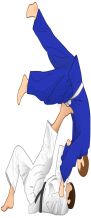 Health Team / JudoHealth team9.05-9.30 P3 room 10         10.50-11.15 P4 room 89.30-10.00 P3 room 11       11.20-11.45 P5 room 910.00-10.30 P4/3 room 7   11.50-12.15 P5 room 17Judo9.30-10.00    P1’s                     1.15-1.45   P5’s10.00-10.30  P2’s                     1.45-2.15   P6’s11.00-11.30  P3’s11.30-12.00  P4’s inc P4/3TuesdayMassage/ peek a boo playMassage9.00-9.30    Room 1                11.00-11.30   Room 4                     1.10- 1.40   Room 10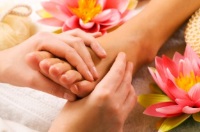 9.30-10.00  Room 2                11.30-12.00   Room 5                     1.40-2.10    Room 1110.00-10.30 Room 3                                                                          2.10-2.40    Room 7Peek a boo play in lower stages playground @ lunchtimeMassage9.00-9.30    Room 1                11.00-11.30   Room 4                     1.10- 1.40   Room 109.30-10.00  Room 2                11.30-12.00   Room 5                     1.40-2.10    Room 1110.00-10.30 Room 3                                                                          2.10-2.40    Room 7Peek a boo play in lower stages playground @ lunchtimeWednesday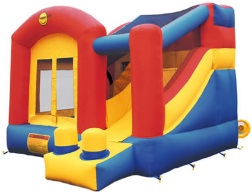 Bouncy CastleSmall Castle Drama Studio9.30-10.00    Room 1     1.15-1.45   Room 510.00-10.30  Room 2     1.45-2.15   Room 1011.00-11.30  Room 3     2.15-2.45   Room 1111.30-12.00  Room 4Large Castle outside (hopefully)9.30-10.00    Room 7     1.00-1.30   Room 1610.00-10.30  Room 8     1.30-2.00   Room 1511.00-11.30  Room 9     2.00-2.30   Room 1411.30-12.00  Room 17   2.30-3.00  Room 13ThursdayMassage/ peek a boo playMassage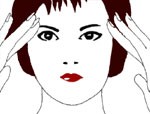 9.00-9.45       Room 17        1.05-1.40        Room 159.45-10.30     Room 8          1.40-2.15        Room 14    10.45-11.30   Room 9          2.15-2.55        Room 13   11.30-12.15   Room  16   Peek a boo play in senior playground @ lunchtimeMassage9.00-9.45       Room 17        1.05-1.40        Room 159.45-10.30     Room 8          1.40-2.15        Room 14    10.45-11.30   Room 9          2.15-2.55        Room 13   11.30-12.15   Room  16   Peek a boo play in senior playground @ lunchtimeFriday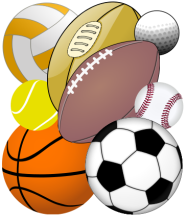 SportsKenny and Coaches 9.30-10.00    P1’s                     1.15-1.45   P5’s10.00-10.30  P2’s                     1.45-2.15   P6’s11.00-11.30  P3’s                     2.15-2.45   P7’s11.30-12.00  P4’s inc P4/3Kenny and Coaches 9.30-10.00    P1’s                     1.15-1.45   P5’s10.00-10.30  P2’s                     1.45-2.15   P6’s11.00-11.30  P3’s                     2.15-2.45   P7’s11.30-12.00  P4’s inc P4/3